HRVATSKI JEZIK, 9.4.2020.USKRS, SLIKO PRIČAZADATCI ZA UČENIKE:PONOVIMO:Što slavimo u nedjelju? Koji je blagdan u nedjelju? Što radimo za Uskrs? Volite li bojati jaja za Uskrs?PONOVNO POGLEDAJ KRATAK FILM NA OVOJ POVEZNICI:https://www.profil-klett.hr/repozitorij-materijali/uskrs-4PONOVNO POSLUŠAJ ZVUČNI ZAPIS O USKRSU I USKRSNIM OBIČAJIMA NA OVOJ POVEZNICI:https://www.profil-klett.hr/repozitorij-materijali/uskrs-5POGLEDAJ SLIKO PRIČUIMENUJ ŠTO VIDIŠ NA SLIKAMAUSMENO ODGOVORI NA SLJEDEĆA PITANJA:JE LI TI SE PRIČA SVIDJELA?ŠTO TI SE U PRIČI SVIDJELO?ODGOVORI NA PITANJA NA NASTAVNOM LISTIĆU (SAMOSTALNO ILI UZ POMOĆ RODITELJA)ZALIJEPI NASTAVNE LISTIĆE U BILJEŽNICU IZ HRVATSKOG JEZIKA (SAMOSTALNO ILI UZ POMOĆ RODITELJA)Ako niste u mogućnosti isprintati materijale, uputa je sljedeća:učenici koji samostalno pišu, pisati će odgovore u bilježnicu učenicima koji nisu samostalni u prepisivanju neka roditelji prepišu zadatak, a učenik rečenicu dopunjava, zaokružuje točan odgovor I sl.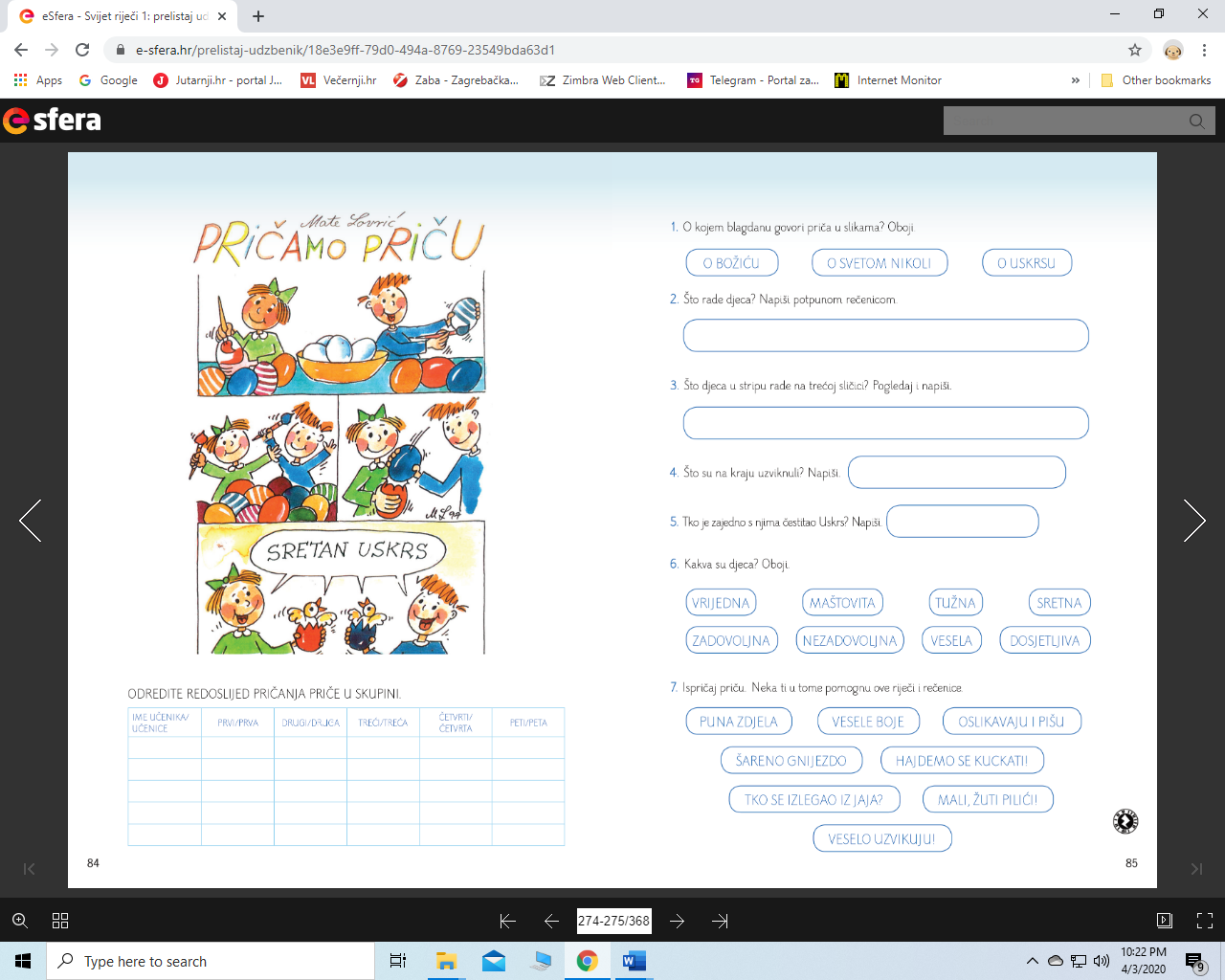 